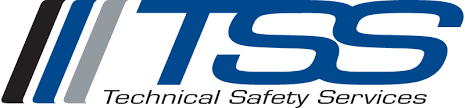 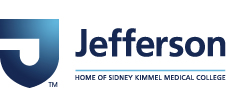 Technical Safety Services (TSS) has been selected as the new supplier providing testing and certification services across the Jefferson Health enterprise. The three-year agreement will deliver improved service levels and lock in aggressive pricing for services for the duration of the engagement (see pricing grid below).To engage TSS for routine or emergency service, please contact them directly via email or phone:Jefferson dedicated email: JeffersonHealth@techsafety.comPhone: 866-536-5656TSS Key Contacts: Rusty Schneiderman, Account Lead:  RSchneiderman@techsafety.comPhil Alesia, Regional Operations Manager: Palesia@techsafety.comServicesTJUH PriceTesting and Certification of laminar flow Hoods$105Testing and certification of BSCs$135Testing and certification of chemical fume hoods$75Testing and certification of animal racks$95Testing and certification of clean benches$105Testing and certification of clean rooms$175Testing and certification of barrier isolation rooms$175Testing and certification of rooftop air handling units$155Testing and certification of robotics$135Perform volumetric air & surface sampling of Pharmacy Sterile Compounding suites $83Vapor Hydrogen Peroxide decontamination of BSCs$330Hourly Rate for non-certification related work$90Hourly Rate for non-certification related emergency work$135Speciation of Viable Media Sampling$125Particle Counting of BSC and LFU$50Airflow Visualization of LFU and BSC's (with video)$100Airflow Visualization of Rooms (with video)$250Testing and Certification of Isolators (CAI and CACI's)$225Airflow Visualization of Isolators (with video)$200Airflow Visualization of LFU and BSC's (without video)$50Airflow Visualization of Isolators (without video)$100Particle Counting of Isolators (CAI and CACI)$50